     Муниципальное бюджетное общеобразовательное учреждение                      «Средняя общеобразовательная школа № 48»	                                      ОТЧЕТ           по итогам проведенной работы по преодолению языковых и культурных барьеров.                                                                                                               Подготовила                                                                                                              Педагог-психолог: Алиева Н.С.                                                Махачкала 2023 г.В период с сентября по октябрь 2023 года была проведена работа по профилактике языковых и культурных барьеров.Для достижения поставленной цели определенны следующие задачи:Выявление обучающихся, нуждающихся в преодолении языковых барьеров.Снижение языковых и культурных барьеров, повышение читательской грамотности.Для выявления учащихся слабо владеющих русским языком проведена следующая работа:Диагностика актуального уровня развития, готовности к школьному обучению. Тестирование уровня владения языком: -устная речь -письменная речь. Тестирование: определение уровня школьной мотивации; определение уровня познавательной активности детей, слабо владеющих (не владеющих) русским языком; выявление особенностей эмоционально волевой 	сферы ребенка; индивидуальные особенности характера; определение уровня коммуникативности. Даны рекомендации учителям и родителям учащихся слабо владеющих русским языком.Определен вид помощи, в которой нуждается ребенок: логопедическая, психологическая или педагогическая коррекция, наблюдение, просвещение и консультирование родителей.  У большинства детей наблюдается речевые логопедические проблемы. Здесь конечно необходима тесная связь в первую очередь с учителем логопедом. Раннее выявление и своевременное предупреждение нарушений в развитии и правильно организованная система взаимодействия педагогического процесса и родителей, позволит намного быстрее компенсировать нарушения и предупредить отклонения в развитии детей, а также успешно интегрировать в речевую среду.Эти дети, в силу характеризующих их обстоятельств особенно уязвимы в ситуации учебной деятельности, при усвоении школьных программ. Они в большей степени, чем другие учащиеся, нуждаются в педагогическом руководстве, в своевременном устранении имеющихся недостатков развития, а также в родительской поддержке.Для преодоления тех или иных трудностей таким детям необходима дополнительная помощь педагогов и других специалистов: психологов, логопедов, дефектологов, медицинских работников и социальных педагогов. От своевременной и правильной диагностики нарушений у учащихся с логопедическими проблемами и слабо владеющих русским языком зависят виды коррекционной помощи, а также прогноз успешности обучения и развития ребенка.В рамках реализации программы анти рисковых мер «Низкое качество преодоления языковых и культурных барьеров» были проведены ряд мероприятий: Часы общения с детьми:- «Кто твой друг?» (Цель: - познакомить с качествами, которыми должен              обладать настоящий друг; формировать коммуникативные навыки; развивать              умение принимать чужую точку зрения; ближе узнать друг друга; обогатить словарный запас; расширить кругозор).- «Общение, как искусство» (Цель: воспитывать культуру поведенияЗадачи: 1.Научить создавать атмосферу доверия; 2.Научить сохранять естественность в общении; 3.Создать представление об этике общения, формировать основы социального поведения).- «В дружбе — сила» (Цели: развитие речи учащихся; расширить знания о взаимоотношениях людей, о дружбе. Задачи:1. Обогащение словарного запаса учащихся. 2.Орфографическая разминка).Часы общения с учителями:«Как научить красиво говорить?» (Цель: формирование прочных знаний; обучение приемам самоконтроля; формирование потребности в самоконтроле; воспитание ответственности за выполненную работу; развитие индивидуальных творческих способностей, обучающихся; обогащение словарного запаса).      С родителями обучающихся проводились беседы по вопросам успеваемости детей, по развитию у них навыков безопасного поведения, организации свободного времени: - «Проблемы развития и воспитания ребенка». - «Формирование у детей сознательной дисциплины». В целом можно отметить, что успешно с родителями установлен контакт.  Происходит приобщение учащихся и их родителей к активному участию в мероприятиях, посвящённых русскому языкознанию.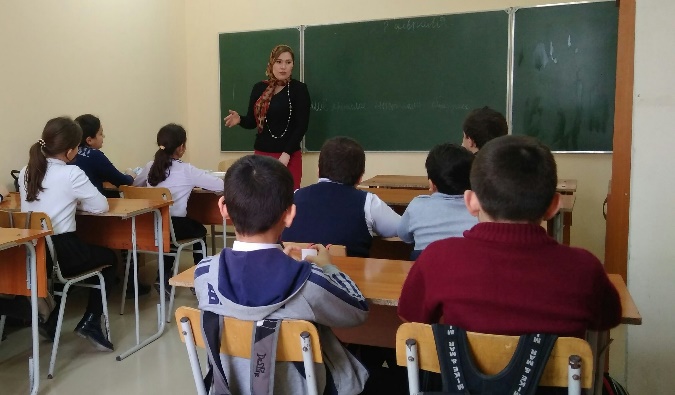 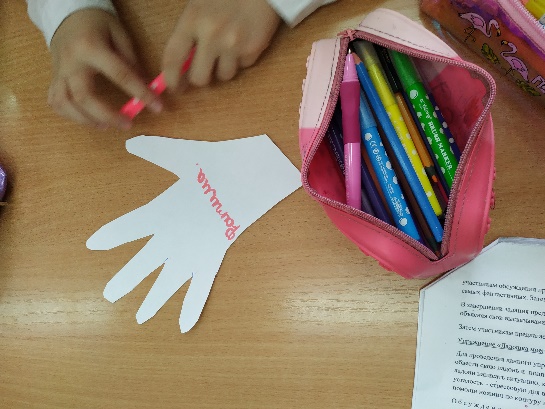 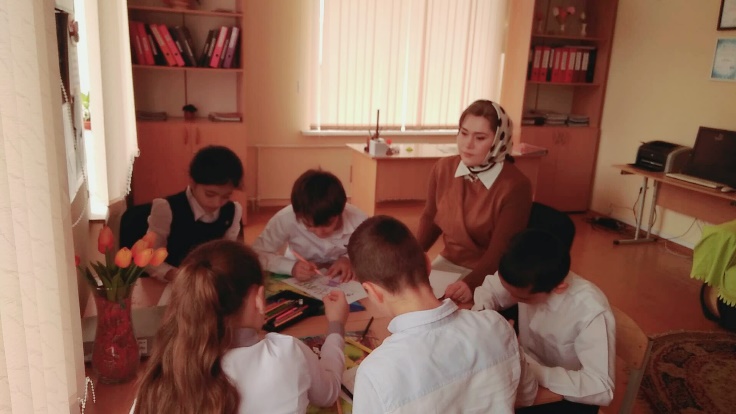 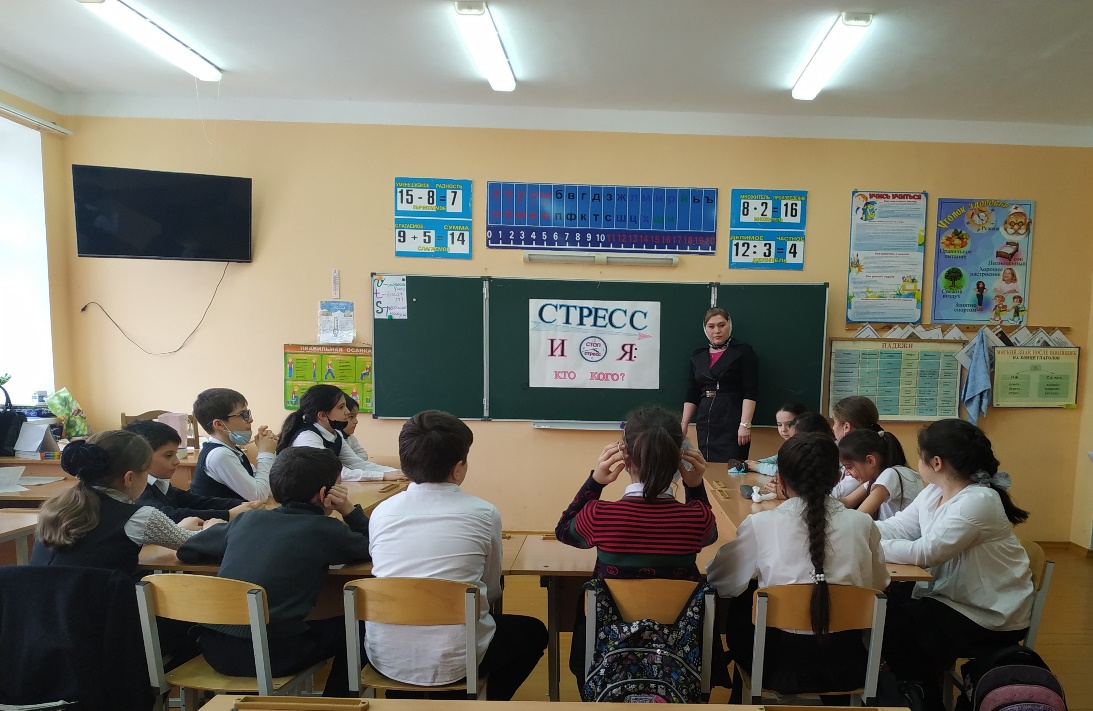 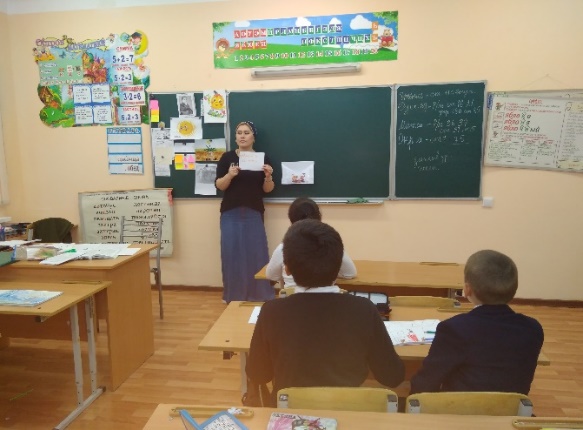 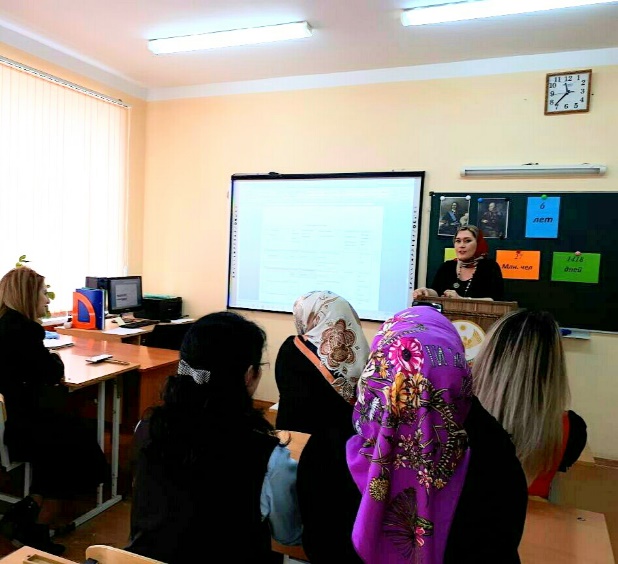 Выводы: Работу по реализации мероприятий по преодолению языковых и культурных барьеров считаю положительной. Учителям следует продолжать работу по привлечению детей к общественно значимым мероприятиям.Продолжать индивидуальную работу с детьми для преодоления языковых и культурных трудностей.Педагог-психолог Алиева Н.С.